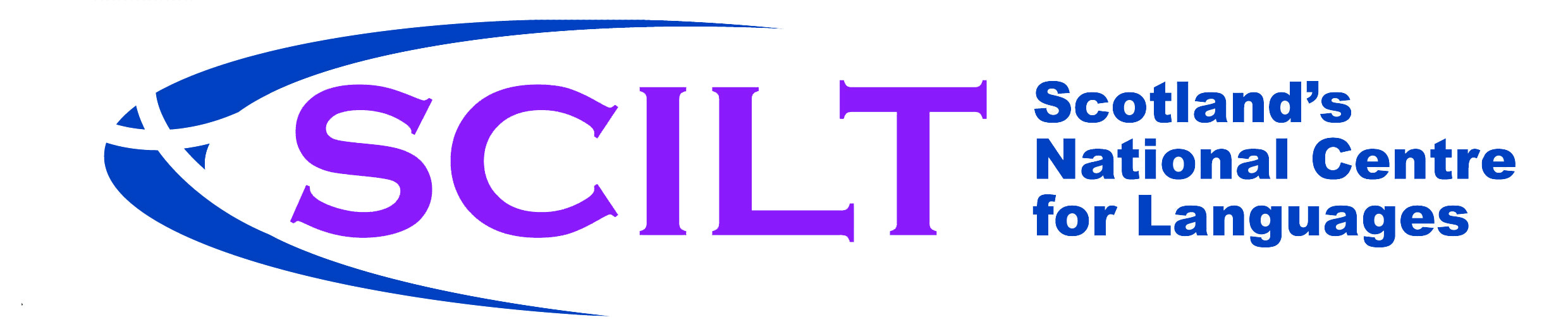 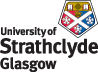 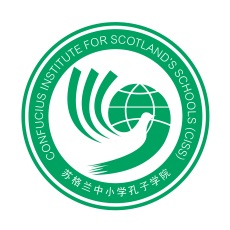 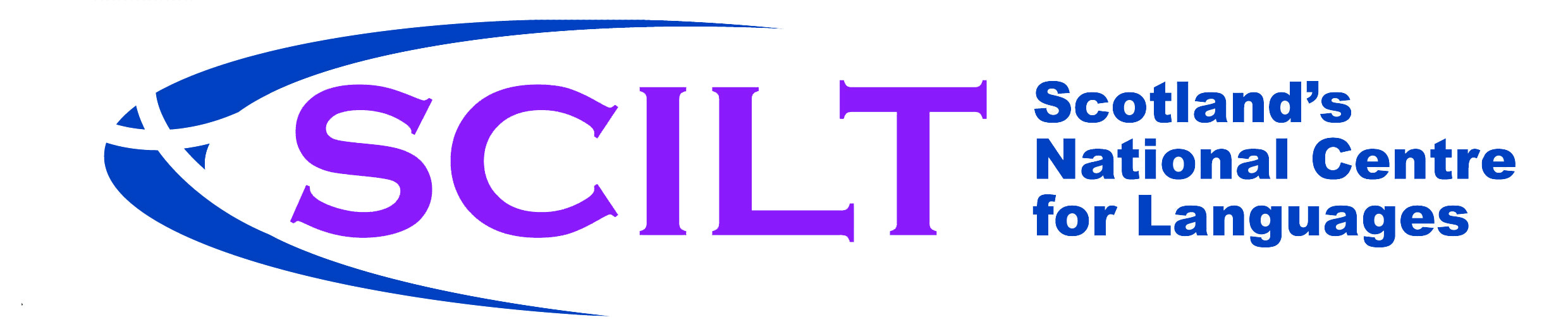 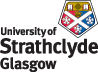 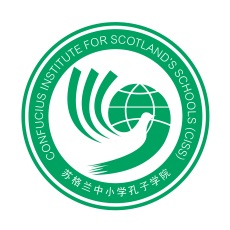 ‘Nanjing Little Red Flower Art Troupe’ Booking Form Evening PerformanceFriday, 7 February 2014Royal Concert Hall Glasgow19.30- 21.30Please fill in the application form below listing the names of individuals who will attend the performance and return to Katie Hawkins at CISS, by close of business on Friday 31 January– katie.hawkins@strath.ac.uk Please complete in BLOCK CAPITALSNAMES:Email address (for confirmation):